Тел.: (843)264-79-06,  факс: (843)264-78-78, E-mail: minfin@tatar.ru, www.minfin.tatarstan.ruПремьер-министруРеспублики ТатарстанА.В.ПесошинуУважаемый Алексей Валерьевич!Министерство финансов Республики Татарстан, в соответствии с решением Президента Республики Татарстан Р.Н.Минниханова от 11.08.2018г. № 43312-МР направляет проект постановления Кабинета Министров Республики Татарстан «Об утверждении норматива расходов на содержание единицы хранения архивных документов».Приложение: на 2 л. в 1 экз.Министр										    Р.Р.ГайзатуллинМ.Г.Ахмадуллина(843) 264 79 41ПРОЕКТКАБИНЕТ МИНИСТРОВ РЕСПУБЛИКИ ТАТАРСТАНПОСТАНОВЛЕНИЕ«___» _______ 2018  								№ ______Об утверждении норматива расходов на содержание единицы хранения архивных документовВ соответствии с Законом Республики Татарстан от 24 декабря 2007 года № 63-ЗРТ «О наделении органов местного самоуправления муниципальных образований в Республике Татарстан отдельными государственными полномочиями Республики Татарстан в области архивного дела» Кабинет Министров Республики Татарстан ПОСТАНОВЛЯЕТ:1. Утвердить норматив расходов на содержание 1 единицы хранения архивных документов для расчета объема субвенции, предоставляемой бюджету муниципального образования из бюджета Республики Татарстан на хранение, комплектование, учет и использование архивных документов, относящихся к государственной собственности, на 2019 - 2021 годы в сумме 11,73 рубля.2. Признать утратившим силу с 1 января 2019 года постановление Кабинета Министров Республики Татарстан от 19.09.2016 № 658 «Об утверждении норматива расходов на содержание единицы хранения архивных документов».Премьер-министрРеспублики Татарстан 									А.В.ПесошинПояснительная запискак проекту постановления Кабинета Министров Республики Татарстан  «Об утверждении норматива расходов на содержание единицы хранения архивных документов»Проект постановления Кабинета Министров Республики Татарстан «Об утверждении норматива расходов на содержание единицы хранения архивных документов» разработан Министерством финансов Республики Татарстан в целях утверждения норматива расходов на содержание единицы хранения архивных документов для расчета объема субвенции, предоставляемой бюджету муниципального образования из бюджета Республики Татарстан на хранение, комплектование, учет и использование архивных документов, относящихся к государственной собственности, на 2019-2021 годы.Президентом Республики Татарстан Р.Н.Минниханова от 11.08.2018г.             № 43312-МР согласован вопрос об увеличении норматива расходов на исполнение государственных полномочий Республики Татарстан в области архивного дела на 2019-2021 гг. до 11,73 рубля.Представленным проектом постановления с учетом  сценарных условий формирования проекта бюджета Республики Татарстан на 2019 год и на плановый период 2020-2021 годов норматив расходов на содержание единицы хранения архивных документов на 2019-2021 годы устанавливается в размере 11,73 рубля.  Объем субвенций бюджетам муниципальных районов и городских округов на реализацию государственных полномочий в области архивного дела в 2019-2021 годах составит 3 691,5 тыс.рублей ежегодно. Средства в указанном объеме предусмотрены в проекте Закона Республики Татарстан «О бюджете Республики Татарстан на 2019 год и плановый период 2020 и 2021 годов».МИНИСТЕРСТВО  ФИНАНСОВРЕСПУБЛИКИ  ТАТАРСТАНПушкина ул., д. 37, г. Казань, 420015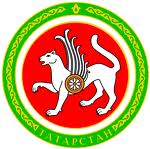 ТАТАРСТАН РЕСПУБЛИКАСЫФИНАНС  МИНИСТРЛЫГЫПушкин ур., 37 нче йорт, Казан, 420015№На №от